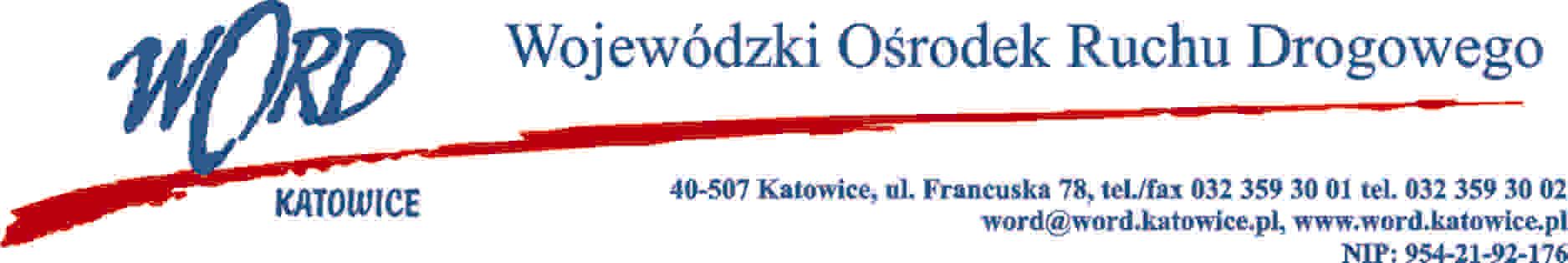 Katowice, dnia 27.01.2023 r. AT-ZP.262.1.13.2023.ŁŻZawiadomienie o odrzuceniu ofert i unieważnieniu postępowaniaDziałając na podstawie art. 260 ust. 1 i 2 w związku z art. 226 ust. 1 pkt 5 i art. 255 pkt 2 ustawy z dnia 11 września 2019 roku Prawo zamówień publicznych (t.j. Dz. U z 2022 roku poz. 1710 z późn. zm. dalej jako ustawa Pzp) Zamawiający Wojewódzki Ośrodek Ruchu Drogowego w Katowicach zawiadamia o odrzuceniu ofert i  unieważnieniu postępowania o udzielenie zamówienia publicznego, prowadzonego w trybie podstawowym pn. „Dostawa bonów żywieniowych dla pracowników Wojewódzkiego Ośrodka Ruchu Drogowego w Katowicach”. Uzasadnienie prawne: Zgodnie z art. 226 ust. 1 pkt 5 ustawy Pzp Zamawiający odrzuca ofertę jeżeli jej treść jest niezgodna z warunkami zamówienia. Ponadto zgodnie z art. 255 pkt 2ustawy Pzp Zamawiający unieważnia postępowanie o udzielenie zamówienia, jeżeli wszystkie złożone wnioski o dopuszczenie do udziału w  postępowaniu albo oferty podlegały odrzuceniu. Uzasadnienie faktyczne: Do dnia składania ofert tj. 24.01.2023  r. do godz. 10:00 do Zamawiającego wpłynęła jedna oferta. Zestawienie złożonych ofert przedstawia poniższa tabela.Oferta złożona „Sodexo Benefits and Rewards Services Polska sp.  z  o.o. ul. Rzymowskiego 53 02-697 Warszawa NIP: 5222357343 podlega odrzuceniu na podstawie art. 226 ust. 1 pkt 5 ustawy Pzp z powodu niezgodności jej treści z warunkami zamówienia w zakresie nie spełnienia wymogu opisane w Rozdziale 6 ust. 9 SWZ tj. Zamawiający dopuszcza możliwość zastosowania prowizji w wysokości nie większej niż 1,5% wartości zamawianych bonów (tj. max. 5985,00 zł + podatek VAT). Wykonawca zastosował prowizję w wysokości 2% wartości zamawianych bonów w związku z tym nie został spełniony warunek opisany w Rozdziale 6 ust. 9 SWZ.Działając na podstawie art. 222 ust. 4 ww. ustawy Pzp, Zamawiający udostępnił na stronie internetowej prowadzonego postępowania informację o kwocie, jaką zamierza przeznaczyć na sfinansowanie niniejszego zamówienia w wysokości brutto: 410 051,55 zł. Mając na uwadze powyższe, zachodzi przesłanka do unieważnienia przedmiotowego postępowania na podstawie art. 255 pkt 2 ustawy Pzp. Działając na podstawie art.  260 ust 1 i 2 ww. ustawy Zamawiający zawiadamia równocześnie wykonawców, którzy złożyli oferty i  udostępnia niezwłocznie informacje, na stronie internetowej prowadzonego postępowania.W oryginale podpis Krzysztof PrzybylskiDyrektor WORD KatowiceLp.Nazwa i adres firmyŁączna cenaKryterium: dostępność punktów (handlowych i gastronomicznych) na terenie województwa śląskiego realizujących bony żywienioweOcena ofert1.Sodexo Benefits and Rewards Services Polska sp.  z  o.o. ul. Rzymowskiego 53 02-697 Warszawa NIP: 5222357343409 701,002981Oferta odrzucona na postawie art. 226 ust. 1 pkt 5